CURSO GRATUITOCERTIFICADO DE PROFESIONALIDADOPERACIONES AUXILIARES DE MONTAJE DE REDES ELÉCTRICAS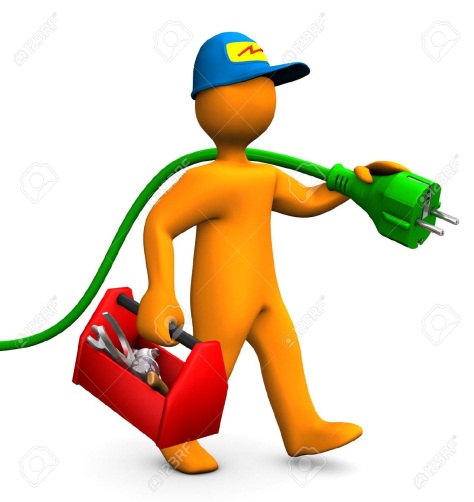 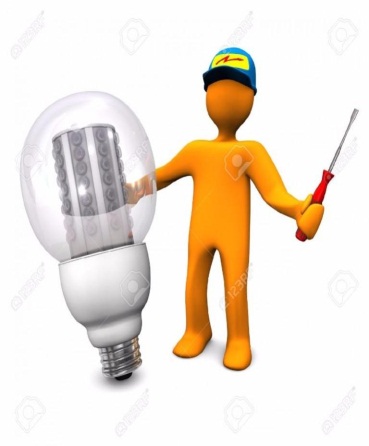 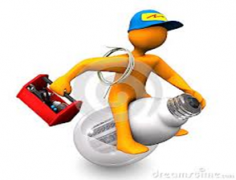 INSCRIPCIONES A TRAVES DE LA WEB https://e-empleo.jccm.es/formacion/jsp/solicitudes/busquedaGrupos.jsp.	INFORMACION EN EL AYUNTAMIENTO DE FUENTE ÁLAMO.TELEFONO DE INFORMACION:   967 321001    Movil: 607650648 (LAURA)